MOD	RCC/23A25/1РЕЗОЛЮЦИЯ 67 (ПЕРЕСМ. )Роль Сектора развития электросвязи МСЭ в защите ребенка 
в онлайновой средеВсемирная конференция по развитию электросвязи (),признавая,a)	что существует насущная необходимость и всеобщая потребность в защите детей от эксплуатации и от воздействия опасностей и обмана при использовании интернета или информационно-коммуникационных технологий (ИКТ);b)	что многие из них будут принимать участие в молодежных программах Бюро развития электросвязи (БРЭ) и станут активными участниками разработки механизмов координации с молодежными форумами,напоминаяa)	меморандум о взаимопонимании между Секретариатом Союза и Международной линией помощи детям (Child Helpline International – CHI);b)	Резолюцию 1306, принятую Советом МСЭ на его сессии 2009 года, в соответствии с которой была создана Рабочая группа по защите ребенка в онлайновой среде, в которой участвуют Государства-Члены и Члены Секторов и мандат которой определен членами МСЭ в тесном сотрудничестве с Секретариатом Союза;с)	Резолюцию 179 () Полномочной конференции "Роль МСЭ в защите ребенка в онлайновой среде";d)	итоги деятельности Рабочей группы Совета МСЭ по защите ребенка в онлайновой среде (РГС-COP);e)	что Организация Объединенных Наций приняла Конвенцию о правах ребенка (1989 г.), и памятуя о том, что положение о необходимости уделять особое внимание детям содержится в Женевской декларации о правах ребенка 1924 года и в Декларации о правах ребенка, принятой на Генеральной Ассамблее Организации Объединенных Наций 20 ноября 1959 года, и признается во Всеобщей декларации прав человека, в Международном пакте о гражданских и политических правах (в частности, в статьях 23 и 24), в Международном пакте об экономических, социальных и культурных правах (в частности, в статье 10), а также в статутах и соответствующих актах специализированных учреждений и международных организаций, занимающихся вопросами благополучия детей;f)	что в рамках Конвенции о правах ребенка государства-участники обязались защищать ребенка от всех форм эксплуатации и сексуального злоупотребления и для этой цели, в частности, принимать на национальном, двустороннем и многостороннем уровнях все необходимые меры для предотвращения: a) склонения или принуждения ребенка к любой незаконной сексуальной деятельности; b) использования в целях эксплуатации детей в проституции или в другой незаконной сексуальной практике; c) использования в целях эксплуатации детей в порнографии и порнографических материалах (статья 34);g)	что во исполнение Статьи 10 Факультативного протокола к Конвенции о правах ребенка (Нью-Йорк, 2000 г.), касающегося торговли детьми, детской проституции и детской порнографии, государства-участники принимают все необходимые меры по укреплению международного сотрудничества путем заключения многосторонних, региональных и двусторонних договоренностей в целях предупреждения, обнаружения, расследования, уголовного преследования и наказания лиц, виновных в совершении деяний, связанных с торговлей детьми, детской проституцией, детской порнографией и детским секс-туризмом; а также содействуют международному сотрудничеству и координации между своими органами, национальными и международными неправительственными организациями и международными организациями;h)	что Всемирная встреча на высшем уровне по вопросам информационного общества (ВВУИО) в своем Тунисском обязательстве 2005 года (п. 24) признала роль ИКТ в деле защиты и содействия развитию детей, призывая Государства-Члены активизировать деятельность по защите детей от растления и защищать их права в контексте ИКТ и подчеркивая, что наилучшее обеспечение интересов ребенка имеет первостепенное значение. Соответственно, в Тунисской программе для информационного общества (п. 90 q)) содержится обязательство об использовании ИКТ как инструмента реализации согласованных на международном уровне целей и задач в области развития, в том числе Целей в области развития, сформулированных в Декларации тысячелетия, и включения, в том числе, в национальные планы действий и электронные стратегии регулируемых, саморегулируемых и других эффективных направлений политики и нормативных баз для защиты детей и молодежи от растления и эксплуатации посредством использования ИКТ;i)	что в Резолюции 45 (Пересм. Дубай, 2014 г.) настоящей Конференции "Механизмы совершенствования сотрудничества в области кибербезопасности, включая противодействие распространению спама и борьбу с ним", Всемирная конференция по развитию электросвязи (ВКРЭ) признала роль ИКТ в деле защиты детей и содействия их развитию и что следует активизировать деятельность по защите детей от растления и защищать их права в контексте ИКТ, подчеркивая, что важнейшее значение имеет максимальное соблюдение интересов ребенка;j)	что в ходе Форума ВВУИО 2012 года, проводившегося в Женеве, было организовано собрание с партнерами по Инициативе по защите ребенка в онлайновой среде ‎(COP), которое достигло важного результата, а именно соглашения о тесном взаимодействии с Институтом проблем безопасности семьи в онлайновой среде (FOSI) и Фондом наблюдения за интернетом (IWF) в целях оказания Государствам-Членам требуемой помощи;)	Резолюцию 17 (Пересм. ) настоящей Конференции, в которой странам предлагается проводить региональные инициативы;)	работу, проводимую в рамках Вопроса 3/2 по кибербезопасности 2-й Исследовательской комиссии, которая включает защиту ребенка в онлайновой среде, а также текущую работу Группы по совместной координационной деятельности по защите ребенка в онлайновой среде (JCA-COP), созданной 17-й Исследовательской комиссией МСЭ-Т,принимая во вниманиеа)	угрозы, которым подвергаются дети в интернете и которые становятся разнообразнее и многочисленнее ввиду стремительного развития информационных технологий и устройств электросвязи;b)	высокие темпы развития, разнообразие и распространение доступа к ИКТ во всем мире, в частности к интернету, а также все более широкое использование их детьми, временами без контроля или руководства;c)	важность расширения прав и возможностей детей при использовании ИКТ, с тем чтобы повышать их потенциал и навыки, которые позволят им обеспечивать свою защищенность и безопасность в онлайновой среде;d)	необходимость для детей использовать инструменты электросвязи/ИКТ, уделяя особое внимание важности их защиты в онлайновой среде;e)	требование в отношении подхода с участием многих заинтересованных сторон, предусмотренного ВВУИО, для содействия социальной ответственности в секторе ИКТ в целях эффективного использования различных имеющихся в наличии инструментов для формирования доверия и безопасности при использовании ИКТ, сокращая риски, которым подвергаются дети;f)	что для решения вопроса кибербезопасности для детей настоятельно необходимо принять на международном уровне упреждающие меры в целях защиты детей в онлайновой среде;g)	технические сложности, связанные с введением единого согласованного на глобальном уровне номера для службы помощи детям;)	что постоянно возрастает число детей в возрасте от 8 до 18 лет, у которых имеются мобильные телефоны;)	необходимость продолжать работу на глобальном и региональном уровнях, направленную на поиск доступных технологических решений для защиты ребенка в онлайновой среде, а также на поиск инновационных приложений для упрощения связи детей со службами защиты ребенка в онлайновой среде;)	деятельность, проводимую МСЭ в области защиты ребенка в онлайновой среде на региональном и международном уровнях;)	деятельность, предпринимаемую в последние годы многими странами в этом направлении,поручает Директору Бюро развития электросвязи1	продолжать деятельность ;2	тесно сотрудничать с РГС-COP, а также с соответствующими Вопросами исследовательских комиссий и поощрять координацию между ними, с тем чтобы не допускать дублирования усилий и максимально увеличивать результаты, относящиеся к защите  в онлайновой среде;3	координировать деятельность с другими аналогичными инициативами, осуществляемыми на национальном, региональном и международном уровнях, с целью создания партнерств для максимального наращивания усилий в этой важной области;4	поощрять региональное сотрудничество для решения проблемы защиты ребенка в онлайновой среде, например путем разработки руководящих принципов, в сотрудничестве с региональными отделениями МСЭ и соответствующими структурами;5	распространять эти руководящие принципы, в сотрудничестве с региональными отделениями МСЭ и соответствующими структурами;6	изучать приемлемые пути стимулирования развивающихся и наименее развитых стран для участия в работе РГС-СОР;7	осуществлять координацию с региональными отделениями МСЭ для представления ежеквартальных отчетов РГС-СОР о ходе работы по защите ребенка в онлайновой среде;8	оказывать поддержку деятельности РГС-СОР, организуя для экспертов сессии по вопросам институциональной поддержки в связи с проведением собраний группы;9	определять наиболее подходящие для МСЭ возможности, позволяющие обеспечить в развивающихся странах привлечение максимального внимания к проблеме защиты детей в онлайновой среде;1	представить следующей ВКРЭ отчет о результатах выполнения настоящей Резолюции,предлагает Государствам-Членам1	присоединиться к РГС-COP и активно продолжать участвовать в ее работе и связанных с этим видах деятельности МСЭ с целью всеобъемлющего обсуждения и обмена информацией по правовым, техническим, организационным и процедурным вопросам, а также для формирования потенциала и развития международного сотрудничества в отношении защиты детей в онлайновой среде;2	разрабатывать информацию, заниматься просвещением и проведением кампаний по повышению информированности потребителей, ориентированных на родителей, учителей, отрасль и население в целом, для осведомления детей о рисках, с которыми можно встретиться в онлайновой среде;3	содействовать распределению региональных телефонных номеров для целей защиты ребенка в онлайновой среде;4	активизировать разработку инструментов, которые способствуют укреплению защиты ребенка в онлайновой среде;5	поддерживать сбор и анализ данных и статистической информации в области защиты ребенка в онлайновой среде, которые будут содействовать разработке и реализации государственной политики, а также обеспечивать возможность проведения сопоставлений между странами;6	рассматривать возможность создания национальных систем защиты ребенка в онлайновой среде;7	тесно взаимодействовать с Международной линией помощи детям и соответствующими неправительственными организациями;8	в сотрудничестве с частными сектором, академическими учреждениями и неправительственными организациями разрабатывать подходы, основанные на саморегулировании,предлагает Членам Секторов1	активно участвовать во всех соответствующих видах деятельности МСЭ, в том числе в РГС-COP, работе по Вопросу 3/2 2-й Исследовательской комиссии и в соответствующих программах в рамках МСЭ-D и других видах деятельности МСЭ, в частности в МСЭ-D, с целью информирования членов МСЭ о технологических решениях по защите детей в онлайновой среде с помощью различных механизмов, таких как семинары-практикумы;2	разрабатывать инновационные решения и приложения для упрощения связи детей со службами защиты ребенка в онлайновой среде;3	разрабатывать руководящие принципы информирования Государств-Членов о современных технологических решениях в области защиты ребенка в онлайновой среде с учетом передового опыта отрасли и других соответствующих заинтересованных сторон.______________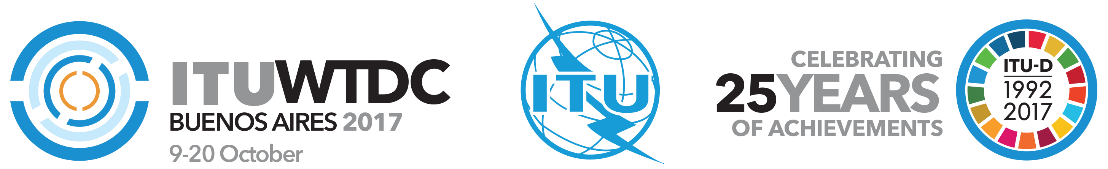 Всемирная конференция по развитию электросвязи 2017 года (ВКРЭ-17)Буэнос-Айрес, Аргентина, 9–20 октября 2017 года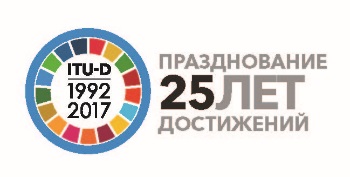 ПЛЕНАРНОЕ ЗАСЕДАНИЕПЛЕНАРНОЕ ЗАСЕДАНИЕДополнительный документ 25
к Документу WTDC-17/23-R4 сентября 2017 годаОригинал: русскийГосударства – Члены МСЭ, члены Регионального содружества в области связи (РСС)Государства – Члены МСЭ, члены Регионального содружества в области связи (РСС)Государства – Члены МСЭ, члены Регионального содружества в области связи (РСС)ПЕРЕСМОТР РЕЗОЛЮЦИИ 67 ВКРЭ − Роль Сектора развития электросвязи МСЭ в защите ребенка в онлайновой средеПЕРЕСМОТР РЕЗОЛЮЦИИ 67 ВКРЭ − Роль Сектора развития электросвязи МСЭ в защите ребенка в онлайновой средеПЕРЕСМОТР РЕЗОЛЮЦИИ 67 ВКРЭ − Роль Сектора развития электросвязи МСЭ в защите ребенка в онлайновой средеПриоритетная областьМодернизация Резолюций ВКРЭРезюмеВклад содержит предложение новой редакции Резолюции 67 ВКРЭ. Изменения связаны с необходимостью активизировать распространение уже реализованных проектов в сфере защиты ребёнка в онлайновой среде (включая учебные курсы и руководящие указания) на все регионы.Ожидаемые результаты−Справочные документы−Приоритетная областьМодернизация Резолюций ВКРЭРезюмеВклад содержит предложение новой редакции Резолюции 67 ВКРЭ. Изменения связаны с необходимостью активизировать распространение уже реализованных проектов в сфере защиты ребёнка в онлайновой среде (включая учебные курсы и руководящие указания) на все регионы.Ожидаемые результаты−Справочные документы−Приоритетная областьМодернизация Резолюций ВКРЭРезюмеВклад содержит предложение новой редакции Резолюции 67 ВКРЭ. Изменения связаны с необходимостью активизировать распространение уже реализованных проектов в сфере защиты ребёнка в онлайновой среде (включая учебные курсы и руководящие указания) на все регионы.Ожидаемые результаты−Справочные документы−